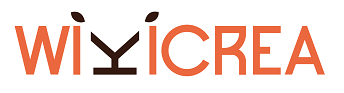 Voici un modèle de questionnaire d’étude de marché pour un institut de beauté.C’est bien sûr un modèle à adapter en fonction de votre projet.QUESTIONNAIRECombien de fois en moyenne dans l’année vous rendez-vous en institut de beauté ?
Quels sont les soins que vous recherchez prioritairement en institut de beauté ?EpilationSoins du visageSoins du corps et massageAmincissementSoins des mainsSoins des piedsMaquillageOnglesUV HammamSaunaSpaAutre : ………………………………….
Actuellement, quel est l’institut de beauté que vous avez l’habitude de fréquenter ?
Combien de temps pouvez-vous consacrer en moyenne à une visite en institut de beauté ? 
Quels ont les horaires qui vous arrangent pour vous rendre en institut de beauté ?
Quel est votre budget moyen pour une visite en institut de beauté ?
Quels sont vos critères pour choisir votre institut de beauté ? Notez de 1 à 10la proximitéle respect des horaires et la rapidité des soinsle prixla carte de fidélité et les avantagesla qualité des soins et des prestationsla qualité des produits et marques présentéesle contact humainl’ambiance générale du lieula possibilité de choisir des prestations spécifiquesle bouche-à-oreilleAutres critères : ……………………………………………………
Accordez-vous une importance à l’origine naturelle ou biologique des produits utilisés et vendus en institut ?Nous envisageons d’ouvrir notre institut de beauté dans le quartier de …. Nous proposerons des soins de type …………, à base de produits et d’ingrédients …. Le concept serait celui de … (décrire)Que pensez-vous du concept de cet institut ?
Seriez-vous prêt à venir découvrir et tester les soins de cet institut ? OuiNonPeut-êtrePour quelle raison ? ………………………..
Souhaiteriez-vous être tenue informée de l’ouverture de cet institut ? OuiNon
Vos données personnelles :Nom, prénom :Adresse :Téléphone :E-mail :Age :
Autres suggestions : …………………………………………………Merci pour votre participation !